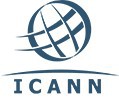 Internet Corporation for Assigned Names and Numbers Trademark Clearinghouse TLD Startup Information Form Version 1.0 	17 November 2013 Version 1.0 Instructions 1. Submit the completed TLD Startup Information Form and all applicable documents (not links) to ICANN’s Customer Service Center (CSC) via email at newgtld@icann.org. 2. Please note that if you opt to request specific dates versus “next available”, the earliest Sunrise start date that will be accepted is “submission date plus five (5) business days”. This is necessary to allow ICANN time to review the requested dates for compliance, schedule the Sunrise and Claims periods, notify our TMCH and TMDB vendor partners and publish your TLD’s startup information and dates. In addition, you may opt to provide specific dates AND “next available”. This means if none of the specific dates requested are available, the next available date will be given/used. If ONLY specific dates are given and none of them are available, ICANN will contact the Registry Operator to request additional desired dates. Required Information Registry Operator Response Submission Date: December 18, 2013 Registry Operator Name: regiodot GmbH & Co. KG TLD (A-­‐label if IDN): ruhrTLD Startup Information Contact Email: kontakt@dotruhr.de Required Information Registry Operator Response Registry AgreementEffective Date: October 02, 2013 Back-end Registry Operator(if applicable): Knipp Medien und Kommunikation GmbH (TANGO Registry) Type of Sunrise Period(Start Date Sunrise or EndDate Sunrise): Start Date Sunrise Start and end dates forSunrise Period: # of days Sunrise Period will be open: 30 First Choice: January 21, 2014 UTC 10:00:00 / February 20, 2014 UTC 23:59:59Second Choice: January 22, 2014 UTC 10:00:00 / February 21, 2014 UTC 23:59:59Third Choice: -Start and end dates for allLimited RegistrationPeriods (if applicable): # of days Limited Registration Period will be open: 30 First Choice: February 24, 2014 / March 25, 2014 Second Choice: February 24, 2014 / March 25, 2014 Third Choice: -Start and end dates for the Claims Period (start date should be first day of General Registration): Claims Period for Limited Registration Period:First Choice: February 24, 2014 / March 25, 2014 Second Choice: February 24, 2014 / March 25, 2014 Third Choice: -Claims Period for General Registration:First Choice: March 27, 2014 / June 25, 2014 Second Choice: March 27, 2014  / June 25, 2014 Third Choice: -Required Information Registry Operator Response Date of Completion of TMDB Integration Testing (attach a copy of the IBM TMDB ‘certification’ email):  December 08, 2013 If you have or intend to apply for an Approved Launch Program, please describe the status: N/A Summary of registrationpolicies: Sunrise applicants must submit an SMD file issued by the TMCH along with their Sunrise applications. There are no other allocation criteria applied in the Sunrise process.Sunrise applicants with SMD files that match the applied for domain name will be allocate such domain name(s) at a first come, first served basis. More information is available in the attached policies.List of attached documents (all policies relating to the registration of domain names must be provided and all internal links to policies in thosedocuments must be active): Policies:http://dotruhr.de/downloads/policies/20131121_roll_out_plan_en.pdfhttp://www.dotruhr.de/downloads/policies/20131121_acceptable_use_policy_en.pdfhttp://www.dotruhr.de/downloads/policies/20131121_domain_name_registration_policy_en.pdfhttp://www.dotruhr.de/downloads/policies/20131121_rapid_takedown_policy_en.pdfhttp://www.dotruhr.de/downloads/policies/20131121_sunrise_dispute_resolution_policy_en.pdf>http://www.dotruhr.de/downloads/policies/20131121_whois_policy_en.pdf2) Copy of email confirmation of Sunrise Start and End Dates acceptance from TMCH.